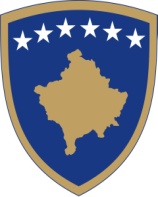 Republika e KosovësRepublika Kosova-Republic of KosovoQeveria - Vlada - Government Ministria e Administrimit të Pushtetit LokalMinistarstvo Administracije Lokalne SamoupraveMinistry of Local Government Administration                                                                                                                                               26.09.2019   NJOFTIMNJOFTOHEN të gjithë kandidatët të cilët kanë marr pjesë në procedurën e rekrutimit për pozitën Zyrtar i Informimit të shpallur më 28.08.2019 deri më 18.09.2019, se procedura e rekrutimit është anuluar  për shkak të mos përmbushjes së kritereve në procedurën e rekrutimit.Divizioni i Burimeve Njerëzore/MAPLOBAVEŠTENJEObaveštavamo sve kandidate koji su aplicirali za položaj službenika za informisanje, objavljen  dana 28.08.2019. do 18.09.2019. da je procedura zapošljavanja poništena zbog neispunjavanja kriterijuma procedure zapošljavanja.   Odsek za ljudske resurse/MALS                                                          _________________________________________________________